Guía de trabajo:Masa Nombre: _______________________Curso: ______Fecha: ________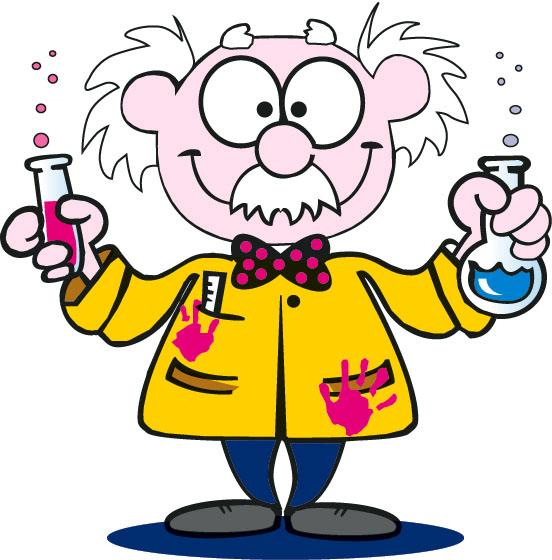 Actividad 1:Observa y responde.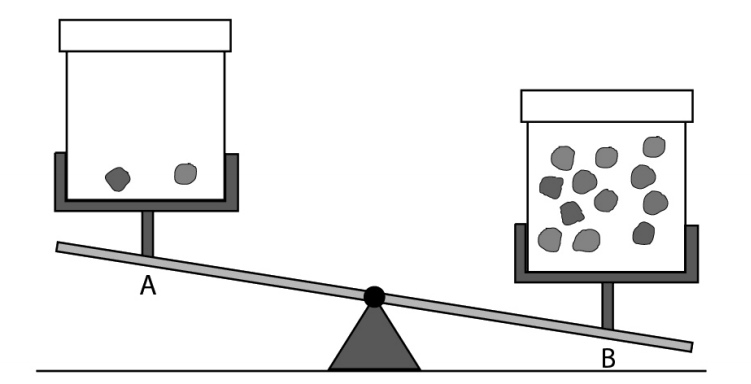 Actividad 2: Observa tu e¿Cómo observas la balanza?¿Por qué la balanza se inclina hacia el lado B?¿Cuál caja tiene más masa? ¿por qué?¿Cuál caja tiene menos masa? ¿por qué?¿Qué podría hacer para equilibrar la balanza? Dibújalo.